Številka: 354-175/2018Datum: 06. 01. 2020ČLANOM OBČINSKEGA SVETAOBČINE IZOLAPriloge:obrazložitev (priloga I),predlog sprememb in dopolnitev Pravilnika (priloga II).Priloga IObrazložitevOdlok o ravnanju s komunalnimi odpadki (v nadaljevanju Odlok) je Občinski svet Občine Izola (v nadaljevanju občinski svet) sprejel dne 12. 3. 2018. V 12. členu je določeno, da občinski svet sprejme Pravilnik o zbiranju in prevozu komunalnih odpadkov (v nadaljevanju Pravilnik) na predlog izvajalca. Pravilnik, ki ga je potrebno tekoče usklajevati s spremembami predpisov, mora obsegati:opredelitev tehnologije ravnanja z odpadki,način določitve števila prevzema odpadkov po posameznih kategorijah, skladno s tem odlokom,tehnologijo, pogoje in način ločenega zbiranja odpadkov,standardizacijo predpisanih posod za odpadke, vključno z natančnimi merili za določanje izhodiščne prostornine posod, potrebne posameznemu povzročitelju oziroma skupini povzročiteljev,minimalni standard opreme ekoloških otokov (vrsta in število predpisanih posod, njihovo vzdrževanje in drugo),podrobnejšo vsebino katastra zbirnih in odjemnih prostorov in zbiralnic, zbirnih centrov,druge sestavine, določene s tem odlokom,obračun storitev ravnanja s komunalnimi odpadki,druge pogoje, merila in pravila, potrebna za organizirano in s predpisi usklajeno ravnanje z odpadki ter za nemoteno delovanje gospodarskih javnih služb.V sprejem predlagamo spremembe in dopolnitve Pravilnika, pripravljene v skladu z Odlokom. Zaradi izboljšav, ki so se pokazale kot nujne v praksi, izvajalec gospodarske javne službe želi spremeniti 24., 25. in 26. člen. Vsi ostali členi ostanejo nespremenjeni.Finančne poslediceSprejem predlaganih sprememb in dopolnitev pravilnika ne bo imel obremenitev za občinski proračun. ZaključekNa osnovi podane obrazložitve in izdelanih sprememb in dopolnitev Pravilnika, ki ga je izdelala Komunala Izola d. o. o.- Azienda pubblica Komunala Isola, S. r. l., Občinskemu svetu predlagamo, da sprejme Pravilnik o spremembah in dopolnitvah Pravilnika o zbiranju in prevozu komunalnih odpadkov.Obrazložitev pripravila: Višja svetovalkamag. Irena ProdanVodja UGDIKR                                                                                                         Županmag. Tomaž Umek                                                                                                            Danilo MarkočičPriloge:sklep Nadzornega sveta z dne 03. 12. 2019,obrazložitev JP Komunala Izola d. o. o. z dne 03. 12. 2019,predlog sprememb in dopolnitev Pravilnika.Priloga IIOBČINA IZOLA – COMUNE DI ISOLAOBČINSKI SVET – CONSIGLIO COMUNALENa podlagi 12. člena Odloka o ravnanju s komunalnimi odpadki v občini Izola (Uradne objave Občine Izola, št. 4/2018, v nadaljevanju: Odlok), 30. in 101. člena Statuta Občine Izola– uradno prečiščeno besedilo (Uradne objave Občine Izola, št. 5/18) je Občinski svet Občine Izola na ….. redni seji, dne ….., sprejel PRAVILNIKo SPREMEMBAH IN DOPOLNITVAH PRAVILNIKA O zbiranju in prevozu komunalnih odpadkov na območju Občine IzolačlenV Pravilniku o zbiranju in prevozu komunalnih odpadkov na območju Očine Izola (Uradne objave Občine Izola, št. 17/19) se 24. člen spremeni tako, da se glasi:»VIII. OBRAČUN STORITEV RAVNANJA S KOMUNALNIMI ODPADKIčlen(gospodinjstva- stanovanja)Za obračun storitev ravnanja s komunalnimi odpadki se določi obračunski volumen storitev ravnanja z odpadki, pri čemer se upošteva število oseb in površino stanovanjske enote ter frekvenco odvoza.Ne glede na dejansko obdobje uporabe stanovanja ali njegove zasedenosti se obračun izvede za celoten tekoči mesec.Definicija stanovanjske enote: upošteva se uporabna površina stanovanjske enote in dodatno zaprti prostori, kot na primer klet, zaprti balkon, loža, garaža in drugi zaprti prostor, ki pripada stanovanjski enoti. V kolikor uporabna površina ni znana (določena), se uporabi neto tlorisna površina prostora. Podatke se lahko pridobi tudi iz javnih evidenc Geodetske uprave Republike Slovenije. Za obračun se upošteva podatke, pridobljene s strani uporabnika stanovanjske enote oziroma povzročitelja odpadkov. V primeru, da se podatkov ne pridobi od uporabnika, se uporabi podatke iz javnih evidenc.Način določitve volumna za stanovanjsko enoto:Komunalni odpadki (MKO):fiksni del (prostornina zabojnika 60 l),variabilni del (20 l / osebo),za objekte, kjer površina presega 75 m2, se za vsakih začetih (preseženih) nadaljnjih 75 m2  doda volumen 30 l,frekvenca pobiranja odpadkov se izvaja kot je določeno v 1. odstavku 34. člena tega pravilnika.Biorazgradljivi odpadki (BIO):fiksni del (prostornina zabojnika 20 l),variabilni del (5 l / osebo),frekvenca pobiranja odpadkov se izvaja kot je določeno v 2. odstavku 34. člena tega pravilnika.Za začasno prijavljene osebe se storitev obračuna tako, da se število oseb doda k odjemnemu mestu stanovanjske enote, v katerem je prijavljena. Obračun se izvede za celoten tekoči mesec, v katerem je oseba začasno prijavljena. Za objekte, kjer ni prijavljenih oseb oziroma za katere ni znano ali ni možno ugotoviti število oseb (prazno stanovanje), se storitev obračuna po načinu obračuna za stanovanjsko enoto z upoštevanjem ene osebe.Za sobodajalca se storitev obračuna tako, da se določi pavšal, glede na razpoložljivo kapaciteto obrata:če se sobodajalstvo izvaja na naslovu nosilca sobodajalstva, se za kapaciteto do 4 osebe dodatno obračuna  še 1 oseba k osnovnemu obračunu uporabnika,če se sobodajalstvo izvaja na drugi lokaciji (dislocirani enoti nosilca sobodajalstva), se za kapaciteto do 4 osebe obračun vrši po načinu praznega stanovanja (6. odstavek tega člena).za kapaciteto obrata se za vsake nadaljnje 4 osebe doda 1 oseba k obračunu,pavšal za izvajanje sobodajalstva se obračuna za obdobje izvajanja sobodajalstva,obdobje izvajanja sobodajalstva lastnik objekta oziroma nosilec sobodajalstva pisno sporoči izvajalcu,obračun se izvede za celoten tekoči mesec, v katerem se dejavnost izvaja,sobodajalca, ki je pravna oseba, se obravnava kot poslovni subjekt.Za samostojni objekt, ki nima funkcije stanovanjske enote, kot je lopa »kažeta«, vikend, gospodarski objekt in podobno, se obračun določi na naslednji način:do površine 20 m2 se objekta ne obravnava,v kolikor je lastnik prijavljen v občini Izola, se površini nad 20 m2 obračuna 1 dodatno osebo k stanovanjski enoti uporabnika,v kolikor je lastnik iz druge občine ali države, se površino nad 20 m2 obravnava kot samostojni objekt in obračun vrši po načinu obračuna za stanovanja (4. odstavek tega člena).Uporabnik, ki odda  vlogo v zvezi s spremembo podatkov za obračun storitev ravnanja s komunalnimi odpadki do vključno 25. dne v mesecu, se obravnava v tekočem mesecu. Oddana vloga, prispela od 26. dne dalje v mesecu, se obravnava v naslednjem mesecu.Za ureditev obračuna storitev ravnanja s komunalnimi odpadki je potrebno k vlogi priložiti uradni dokument, iz katerega je razvidna identifikacijska oznaka nepremičnine (ID objekta).Uporabnik z izvajalcem uskladi podatke z Zapisnikom za obračun storitev ravnanja s komunalnimi odpadki.S pisnim pooblastilom uporabnika lahko zadeve, ki vplivajo na obračun storitev ravnanja z odpadki, v njegovem imenu uredi tudi druga oseba.« členčlen se spremeni tako, da se glasi:»25. člen(poslovni subjekt in poslovni prostori)Za poslovni subjekt in poslovni prostor se storitev ravnanja z odpadki obračunava po dejanski količini odpadkov, vendar najmanj izhodiščne (minimalne) količine na podlagi spodnje tabele:Za izračun obračunskega volumna iz dejanskih tež odpadkov ali volumnov, zabojnikov       se uporabljajo nasipne gostote, ki jih določi izvajalec javne službe.V primeru, da se odvoz odpadkov ne izvaja v sklopu rednega odvoza odpadkov, se prevoz obračunava posebej pod pogoji, ki jih določi izvajalec javne službe.Uporabnik, ki opravlja dejavnost sezonske narave in časovno omejeno (na primer kioski s hrano, kioski za prodajo spominkov, zabaviščni park in podobno), z izvajalcem uskladi podatke in določi obdobje delovanja z Zapisnikom za obračun storitev ravnanja s komunalnimi odpadki. Na podlagi Zapisnika se obračun izvede za celotno obdobje delovanja.V kolikor se pri posameznem uporabniku ugotovijo količine odpadkov, ki so različne od dogovorjenih z Zapisnikom, se ustrezno spremeni kapaciteta zabojnikov in s tem ustrezno prilagodi obračun, vendar nova količina ne sme biti manjša od minimalne količine določene v tabeli 25. člena tega Pravilnika.V primeru, da pravni subjekt ne more izkazati, da odpadke iz dejavnosti oddaja pooblaščenim zbiralcem odpadkov mu izvajalec javne službe lahko določi dodatni volumen v višini minimalne količine.Pri obračunu za poslovni subjekt, ki ima v lasti ali v upravljanju stanovanjsko enoto, na primer za namen bivanja, oddajanja v najem ali za sobodajalstvo, se upošteva pogoje kot pri obračunu za stanovanje. Upošteva se pisna izjava lastnikov oziroma uporabnikov objekta.Za poslovni subjekt, ki ima prijavljeno dejavnost v stanovanjski enoti, na primer društvo, zavod, manjše podjetje ali pisarna, ki ima sedež prijavljen na lokaciji bivanja lastnika ali uporabnika in dejavnosti ne opravlja na drugi lokaciji, se storitev ne zaračuna.Uporabnik, ki odda  vlogo v zvezi s spremembo podatkov za obračun storitev ravnanja s komunalnimi odpadki, do vključno 25. dne v mesecu, se obravnava v tekočem mesecu. Oddana vloga, prispela od 26. dne dalje v mesecu, se obravnava v naslednjem mesecu. Za ureditev obračuna storitev ravnanja s komunalnimi odpadki je potrebno vlogi priložiti uradni dokument, iz katerega je razvidna identifikacijska oznaka nepremičnine (ID objekta).Uporabnik z izvajalcem uskladi podatke z Zapisnikom za obračun storitev ravnanja s komunalnimi odpadki. S pisnim pooblastilom uporabnika lahko zadeve, ki vplivajo na obračun storitve ravnanja z odpadki, v njegovem imenu uredi tudi druga oseba.«členčlen se spremeni tako, da se glasi:»26. člen(objekti, ki niso v uporabi)Za objekte, namenjene za poslovno ali stanovanjsko uporabo, ki niso v uporabi skladno s 5. členom Odloka, se mirovanje odobri za dobo 1 leta, z možnostjo podaljšanja. Uporabnik je dolžan izvajalcu pisno izkazati neuporabo objekta, za celotno obdobje mirovanja s položnicami elektrike ali vode, slikami v primeru, da je nepremičnina ruševina, ali tako, da uporabnik dovoli terenski ogled nepremičnine komunalnemu nadzorniku ali z dokazili o odklopljeni dobavi elektrike ali vode.Zaradi uskladitve obračuna mora uporabnik pred podajo vloge za mirovanje na podlagi uradnega dokumenta, terenskega ogleda ali pisne izjave uporabnika, izkazati kolikšen je del nepremičnine, ki je predmet mirovanja.V kolikor neuporabo dela nepremičnine ni možno določiti s pisnimi dokazili neuporabe elektrike ali vode, lastnik oz. uporabnik nepremičnine dovoli izvajalcu ogled nepremičnine, kjer komunalnemu nadzorniku fizično dokaže njeno neuporabnost (ni osnovnih  pogojev za bivanje, prazne omare, hladilnik, itd.). V primeru predčasne prekinitve mirovanja se ugotovi uporaba objekta. Izvajalec uporabniku zaračuna storitev ravnanja s komunalnimi odpadki za celotno obdobje mirovanja. V kolikor v času odobrenega mirovanja pride do spremembe lastništva nepremičnine, se dosedanjemu uporabniku ne zaračuna storitve ravnanja s komunalnimi odpadki za preteklo obdobje odobritve mirovanja. V tem primeru uporabnik dostavi dokumentacijo ter ustrezna dokazila glede neuporabe nepremičnine, ki izkazuje spremembo statusa objekta. Izvajalec uporabniku zaračuna storitev ravnanja s komunalnimi odpadki za celotno obdobje mirovanja, v primeru, da je iz dostavljenih dokazil razvidno, da je bil objekt predmet uporabe in v primeru, da uporabnik po preteku roka mirovanja ne dokazuje, da objekt ni bil predmet uporabe. Uporabnik mora dokazovati do vključno 25. v mesecu po preteku mirovanja.Pri prijavi gradnje oziroma adaptacije se v primeru, da je objekt nenaseljen oziroma ne izvaja dejavnost, upošteva minimalna prostornina 60 l. V primeru, da se obnavlja samo del objekta (ostali del pa je v uporabi) se storitev obračuna kot za objekt v uporabi zmanjšano za površino, ki je v adaptaciji. Po prekinitvi dobe minimalnega obračuna, uporabnik izvajalcu dokazuje izvajanje gradbenih del, s porabo vode ali elektrike, s posredovanjem fotografij ali na podlagi dogovorjenega terenskega ogleda. V kolikor uporabnik ne dostavi potrebnih dokazil, se uporabniku upošteva izhodiščni mesečni obračun storitev ravnanja s komunalnimi odpadki ter zaračuna storitve za preteklo obdobje odobrenega minimalnega obračuna. Uporabnik mora dokazovati do vključno 25. v mesecu po preteku obdobja minimalnega obračuna.V kolikor je predmet gradnje oziroma adaptacije del objekta, mora uporabnik zaradi uskladitve obračuna, pred podajo vloge izkazati, kolikšen je del nepremičnine, ki je predmet izvajanja adaptacije ali gradbenih del. Uporabniku, ki ima nepremičnino v gradnji, ne pripada zabojnik v okviru akcije zbiranja odpadkov. Po prekinitvi gradnje se uporabniku določi obračun na podlagi podatkov, ki jih posreduje izvajalcu.V primeru poslovnih subjektov, katerih dejavnost je sezonske narave, se na podlagi zapisnika določi obračun v času opravljanja dejavnosti ter minimalni obračun v času začasnega neizvajanja dejavnosti objekta. Obračuna se zabojnik prostornine 60 l.Za objekt, ki je namenjen za izvajanje poslovne dejavnosti, je lastnik pred podajo vloge za mirovanje dolžan pisno sporočiti, katero dejavnost ima v poslovnem prostoru registrirano ter z izvajalcem podpisati zapisnik za obračun storitev ravnanja s komunalnimi odpadki.«členPravilnik o spremembah in dopolnitvah Pravilnika o zbiranju in prevozu komunalnih odpadkov na območju občine Izola začne veljati naslednji dan po objavi v Uradnih objavah Občine Izola.Številka: 354 - 175/2018	Datum:   ……………..	Ž u p a n      Danilo Markočič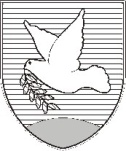 OBČINA IZOLA – COMUNE DI ISOLAžupan – IL SINDACO Sončno nabrežje 8 – Riva del Sole 86310 Izola – IsolaTel: 05 66 00 100, Fax: 05 66 00 110E-mail: posta.oizola@izola.siWeb: http://www.izola.si/ZADEVA:Pravilnik o spremembah in dopolnitvah Pravilnika o zbiranju in prevozu komunalnih odpadkovPRAVNA PODLAGA:Odlok o ravnanju s komunalnimi odpadkiPRIPRAVLJALEC GRADIVA:JP Komunala Izola d. o. o.POROČEVALEC:Denis Bele, direktorprikaz dodatkov76-150 m2dodatnih 30 l151-225 m2dodatnih 60 l226 – 300 m2dodatnih 90 l301 – 375 m2dodatnih 120 l376 – 450 m2dodatnih 150 l451 – 525 m2dodatnih 180 l526 – 600 m2dodatnih 210 lVeč od 600 V skladu z zgornjim pravilomKomunalni odpadkiKomunalni odpadkiKomunalni odpadkiBiološki odpadkiBiološki odpadkiBiološki odpadkiPovzročitelji iz dejavnosti                              (število oseb)obračunska prostornina  / odvozfrekvenca praznjenjamesečna obračunska prostornina  v litrihobračunska prostornina  / odvozfrekvenca praznjenjamesečna količina v litrihStoritvene dejavnosti in proizvodne dej. (pisarne, agencije, drobna obrt, šole, skladišče..)od 0 do 1441/14dni95,48101/7 dni43,30 od 2 do 3881/14dni190,96201/7 dni86,60od 4 do 51761/14dni381,92401/7 dni173,20od 6 do 103521/14dni763,84801/7 dni346,40od 11 do 155641/14dni1223,881251/7 dni541,25nad  158061/14dni1749,021801/7 dni779,40Trgovska dejavnostdo 3 881/14dni190,96101/7 dni168,35od 4 do 51761/14dni381,92201/7 dni336,70od 6 do 103521/14dni763,84801/7 dni841,75od 11 do 155641/14dni1223,881251/7 dni1080,25nad 15 8061/14dni1749,021801/7 dni1543,21Gostinska dejavnost (bifeji, kavarne, gostilne, restavracije, diskoteke, penzioni, hostel.): do 201761/14dni381,92401/7 dni336,70od 21 do 503521/14dni763,84801/7 dni841,75od 51 do 1005641/14dni1223,881251/7 dni1080,25nad 1008061/14dni1749,021801/7 dni1543,21Poslovni prostor brez registrirane dejavnostiminimalna količina441/14dni95,48101/7 dni43,30